Zachry Event Management SystemZachry Engineering Education Complex (ZACH)College of Engineering, Texas A&M UniversityQuick Reference GuideNote: There are a few differences in the menu and navigation when you access the web site on a desktop versus when you access the responsive web site on a mobile device. We are working with the vendor to resolve some of the issues we had identified during our acceptance testing. Given below screenshots are from the desktop interface.LoginGo to the short URL tx.ag/ZachryEMS which will redirect you to https://coe-ems-web01.engr.tamu.edu/emswebapp/Login to CAS using your NetID credentials.Browse Events and LocationsOn the left menu, under ‘BROWSE’ click ‘EVENTS’.The page displays events in a daily, weekly, or monthly view.On the left menu, under ‘BROWSE’ click ‘LOCATIONS’.Explore buildings and booked space.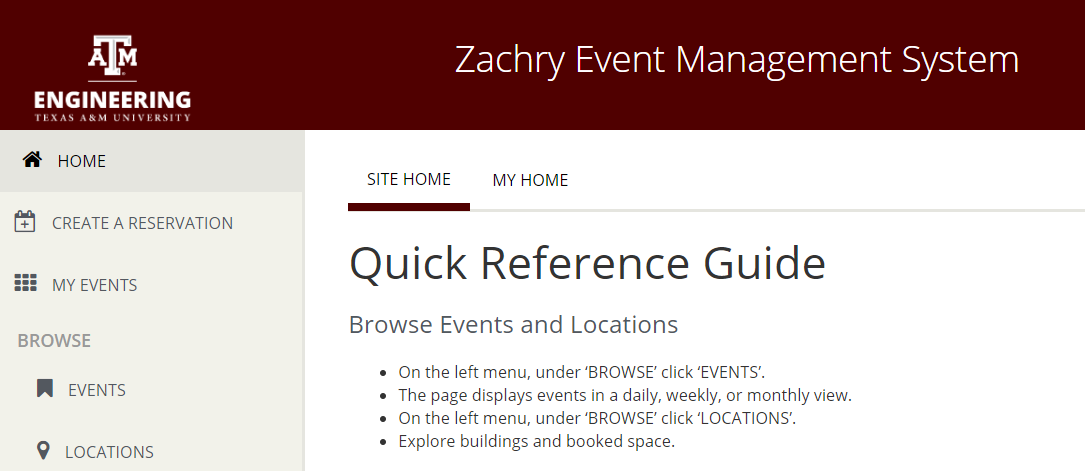 Figure 1Create a ReservationOn the left menu, click on the ‘CREATE A RESERVATION’, and under ‘My Reservation Templates’ select the template and click on the ‘book now’ button.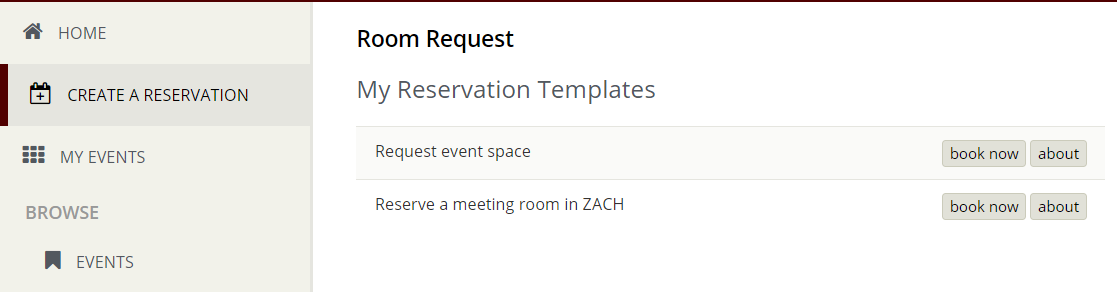 Figure 2On the left menu, select date and time.On the left menu, ‘Search’ for a room or if you know the room you want, ‘Search’ by Room Name.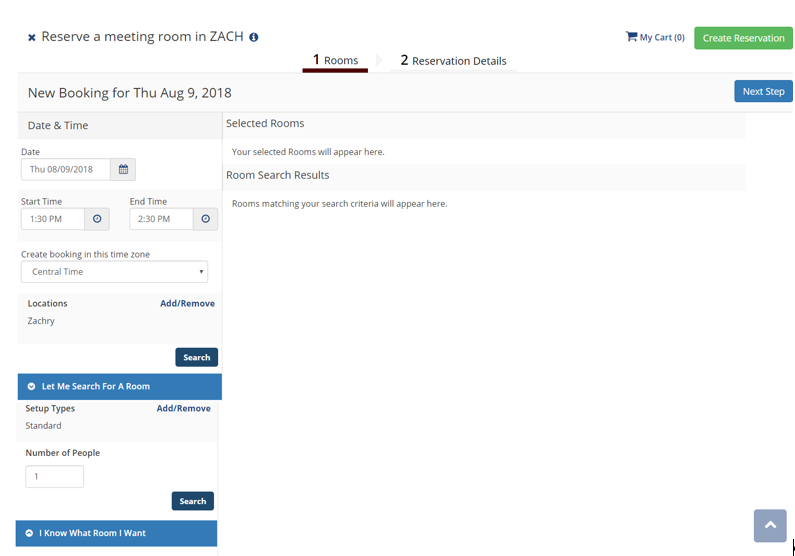 Figure 3Click on the ‘+’ sign beside the Room Code link to select the room. On a desktop, Room Code link will open up a popup interface to show the room details.Note:On a mobile device, click on the Room Code link to select the room.On a mobile device, click on the ‘i’ icon to show the room details.On the popup interface, enter the number of attendees and select the ‘Setup Type’.Click on ‘Add Room’ button.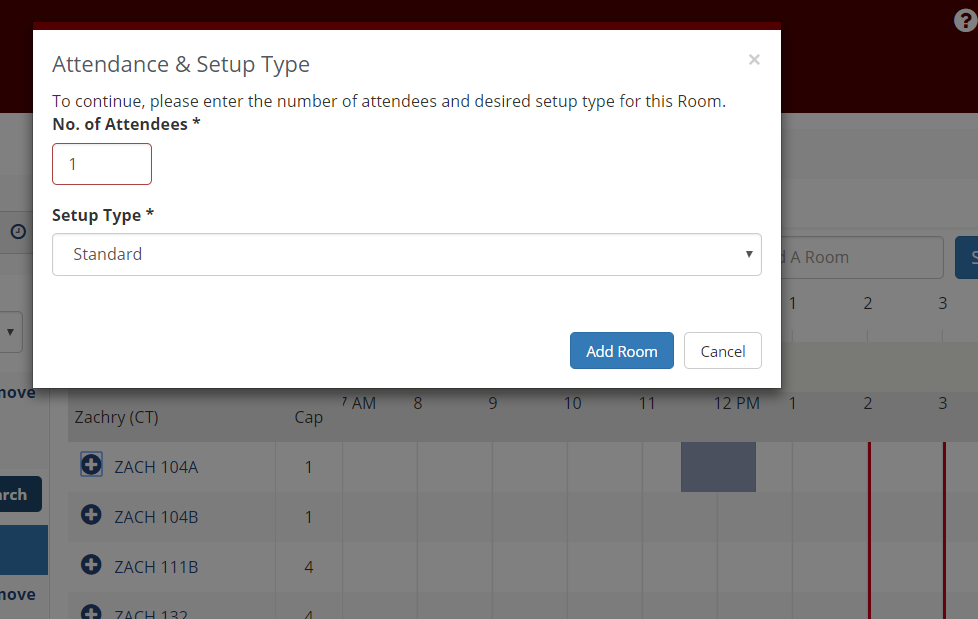 Figure 4Click on ‘Reservation Details’ tab or click on ‘Next Step’ button and fill in the required fields and click the ‘Create a Reservation’ button.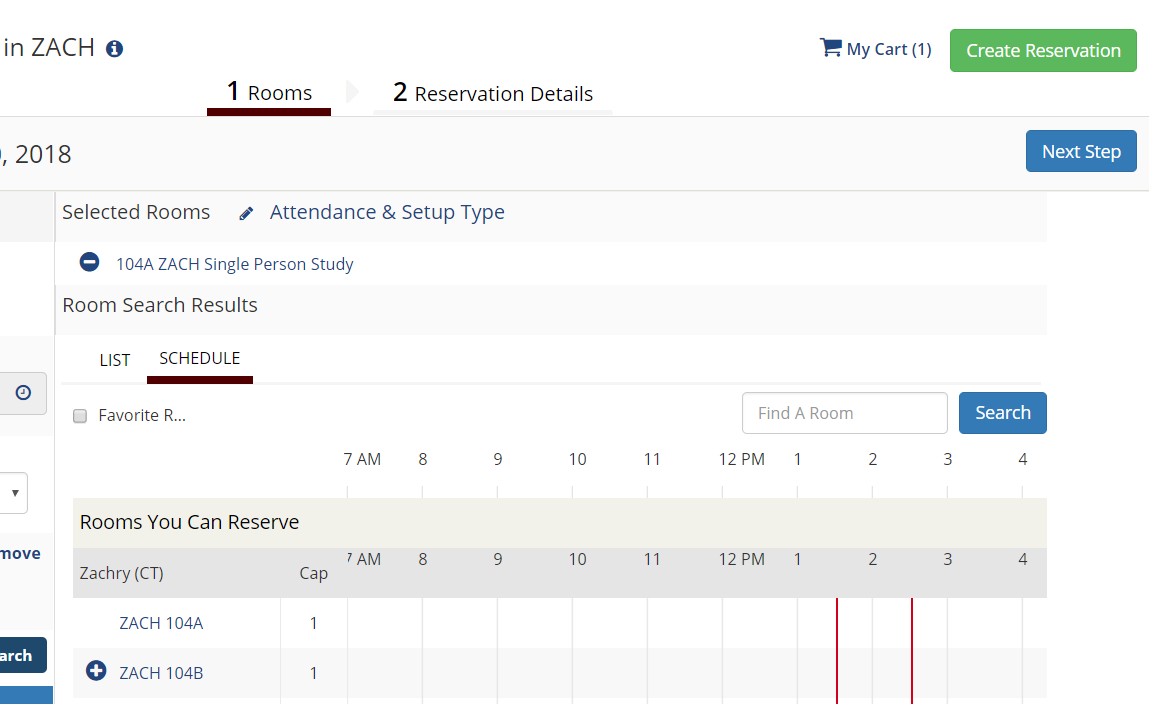 Figure 5If you add 1st contact information, the 1st contact will be listed as an additional host for your reservation.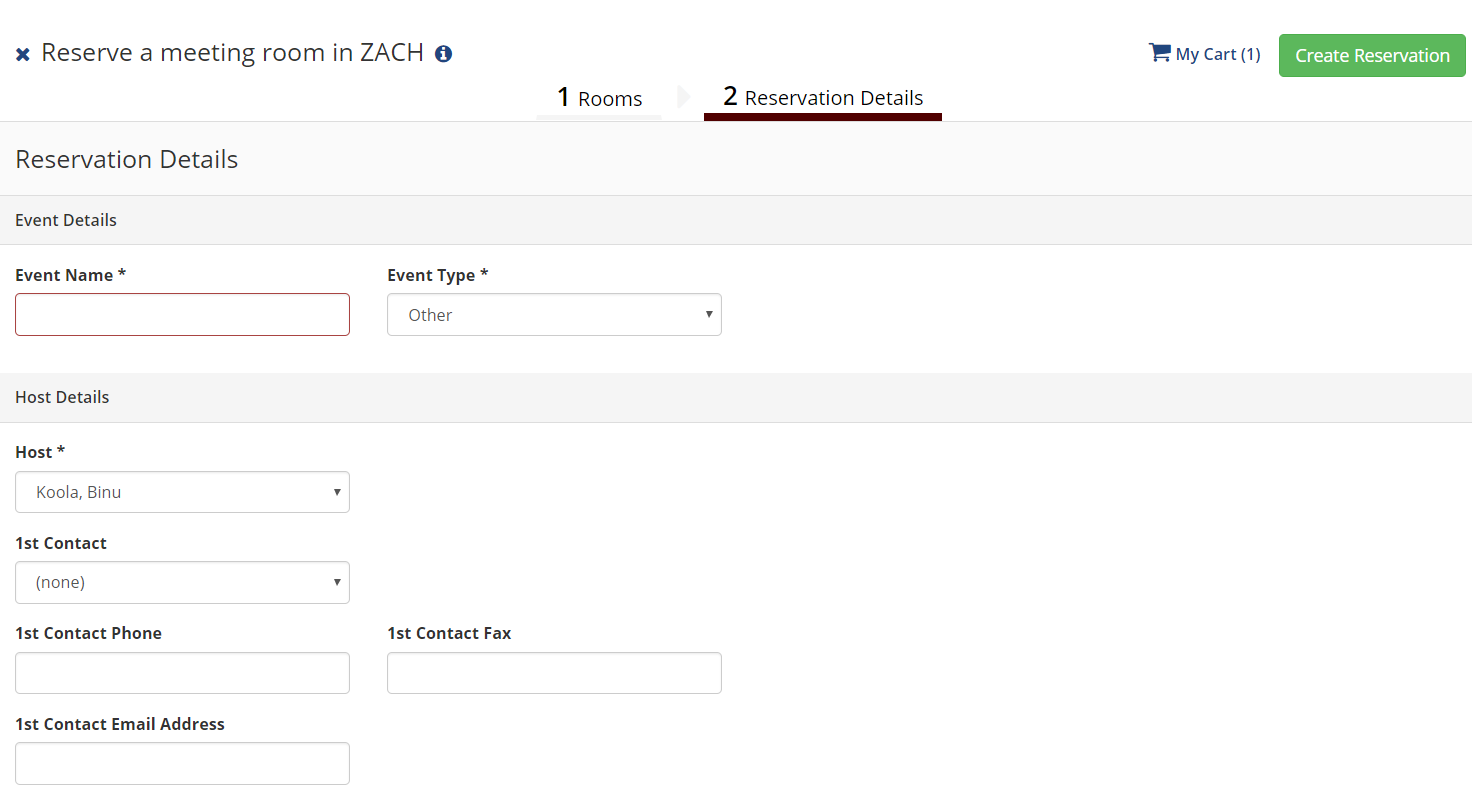 Figure 6You and the additional host will receive an email with ‘Subject’ as ‘Request Summary’ with ‘From’ address as ‘Zachry Event Management System’ with details about the reservation.Figure 7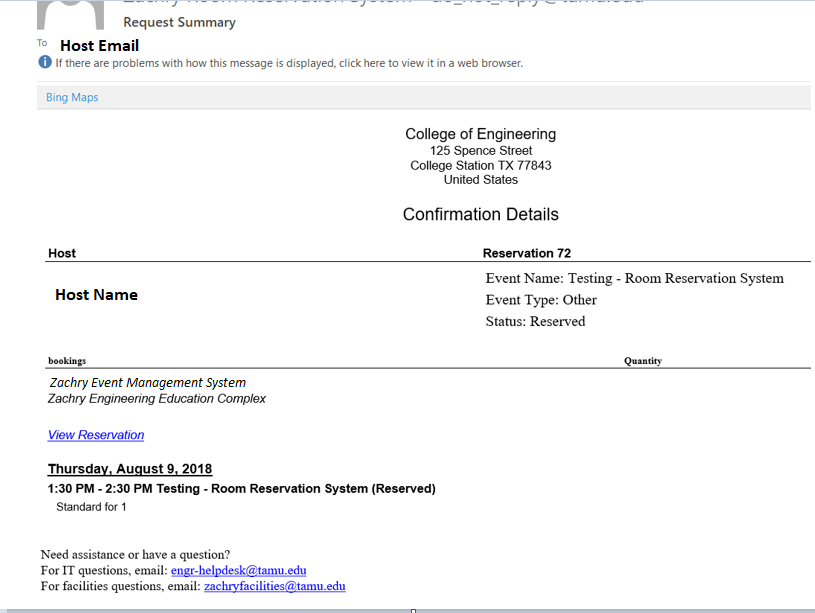 Cancel a ReservationOn the left menu, click on the ‘MY EVENTS’. Under the default ‘RESERVATIONS ‘ tab and under ‘CURRENT’ tab, click on the Event Name link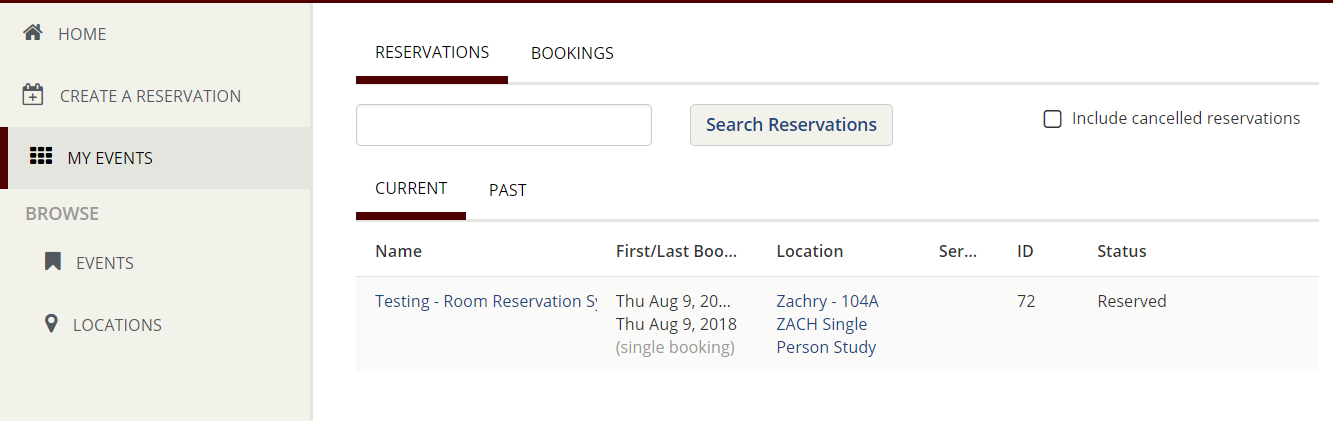 Figure 8Under ‘Reservation Tasks’ on the right side click on ‘x Cancel Reservation’ link.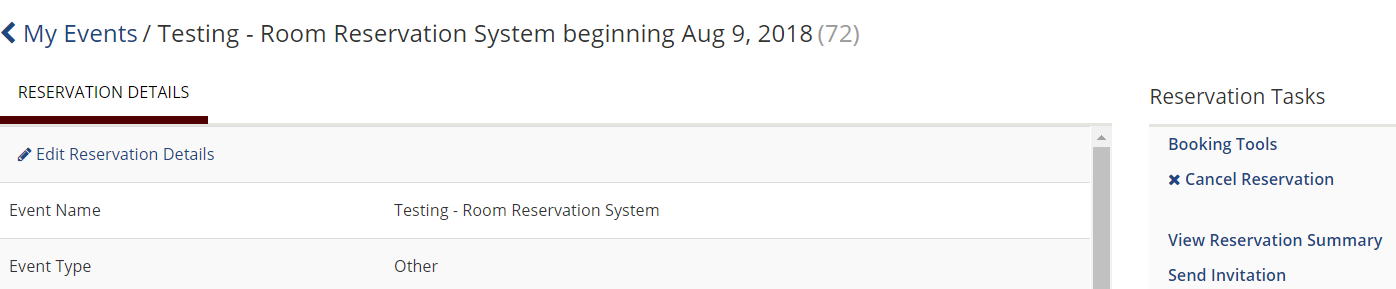 Figure 9On the popup interface, select the ‘Cancel Reason’ from the drop down list.‘Cancel Notes’ is optional.Click on the ‘Yes, Cancel Reservation’ button. 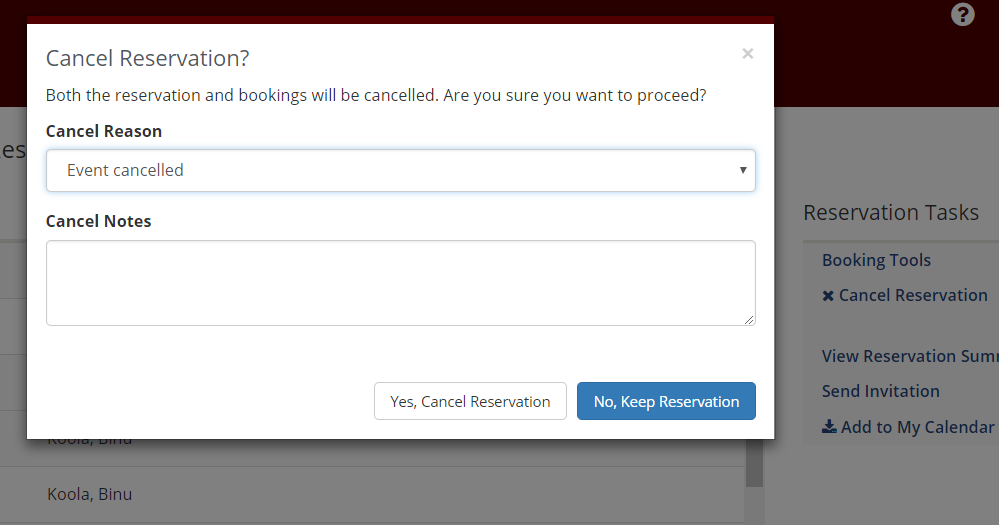 Figure 10 You and the additional host (1st contact) if selected at the time of reservation will receive an email with ‘Subject’ as ‘Request Summary’ with ‘From’ address as ‘Zachry Event Management System’ with the cancellation reason.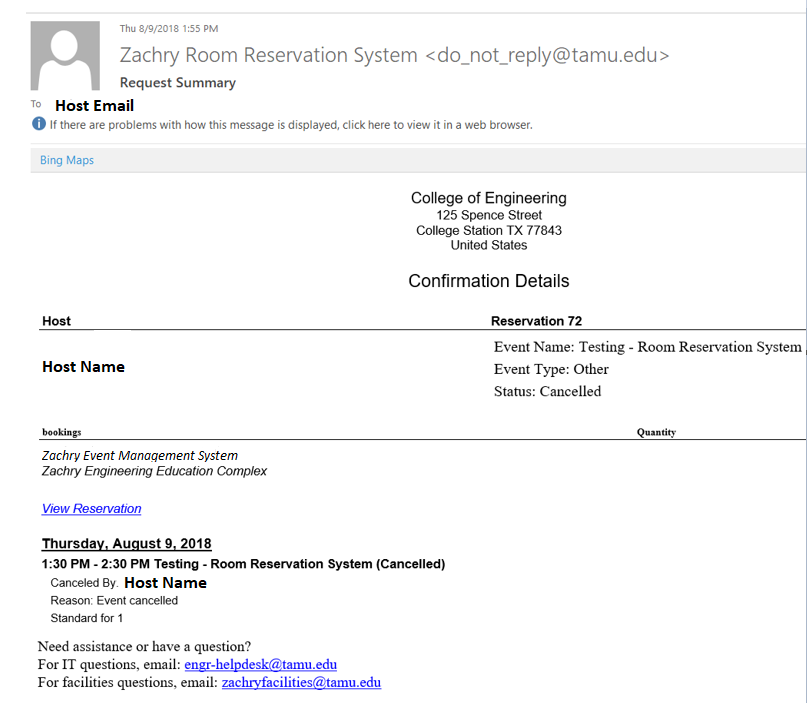 Figure 11Edit a ReservationOn the left menu, click on the ‘MY EVENTS’. Under the default ‘RESERVATIONS ‘ tab and under ‘CURRENT’ tab, click on the Event Name linkNote:This functionality is currently unavailable on mobile devices.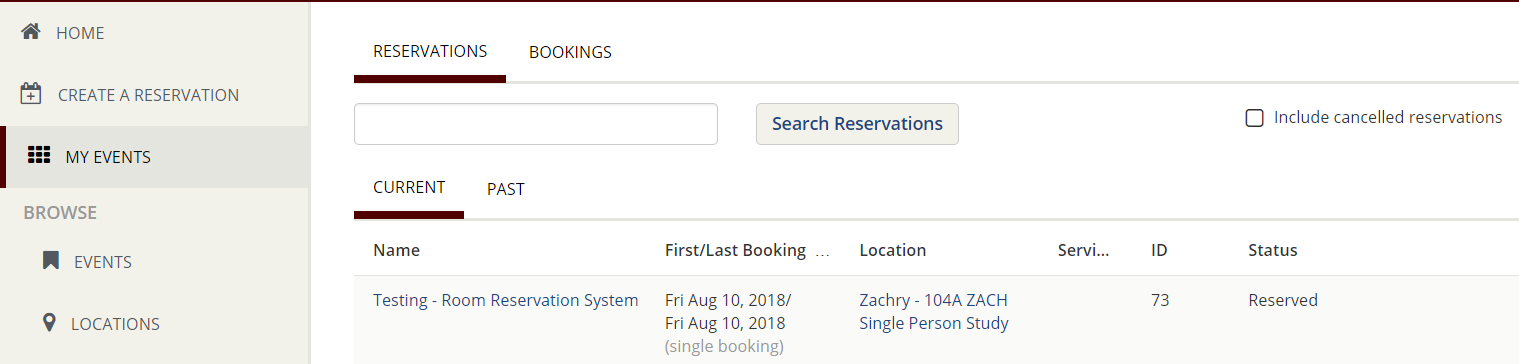 Figure 12Under ‘RESERVATION DETAILS’ tab click on ‘Edit Reservation Details’ link.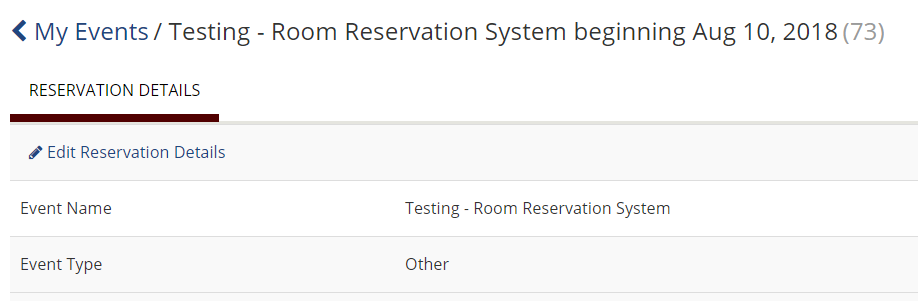 Figure 13Make the necessary changes and click on ‘Save Reservation Details’ button.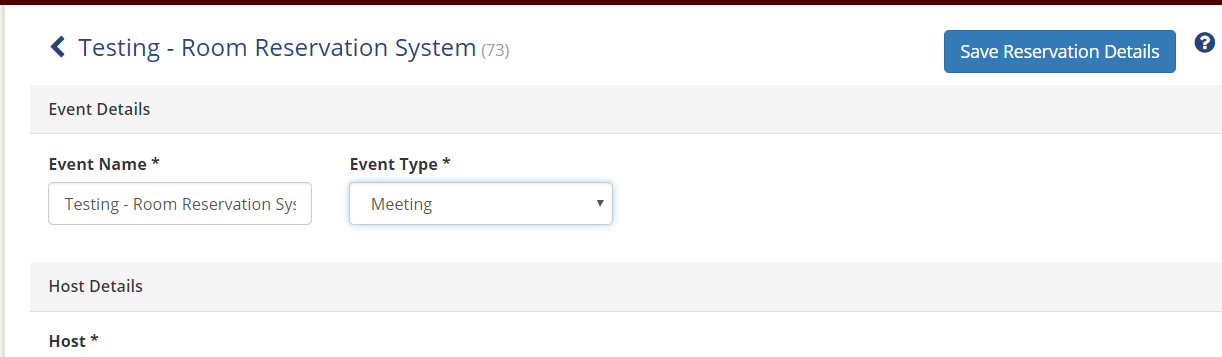 Figure 14OR As soon as you create a reservation, you will be directed to the page with header ‘Reservation Created’. Click on the ‘Edit this Reservation’ link.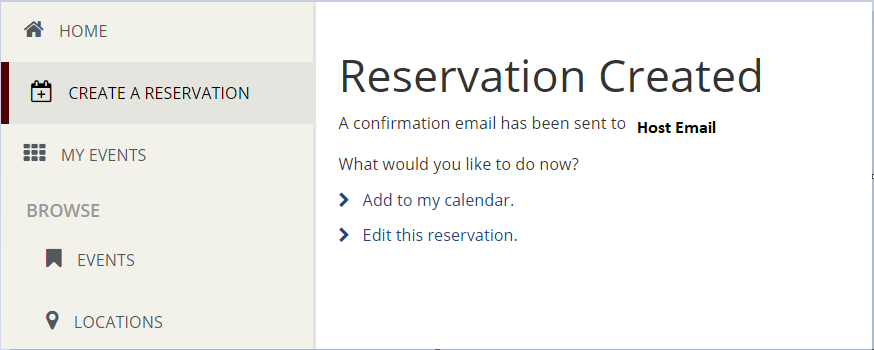 Figure 15Under ‘RESERVATION DETAILS’ tab click on ‘Edit Reservation Details’ link.Figure 16Make the necessary changes and click on ‘Save Reservation Details’ button.Figure 17Edit a bookingOn the left menu, click on the ‘MY EVENTS’.  on the ‘MY EVENTS’. Under the default ‘RESERVATIONS ‘ tab and under ‘CURRENT’ tab, click on the Event Name linkFigure 18Under ‘Bookings’ section and under ‘CURRENT’ tab click on ‘Booking Tools’ link.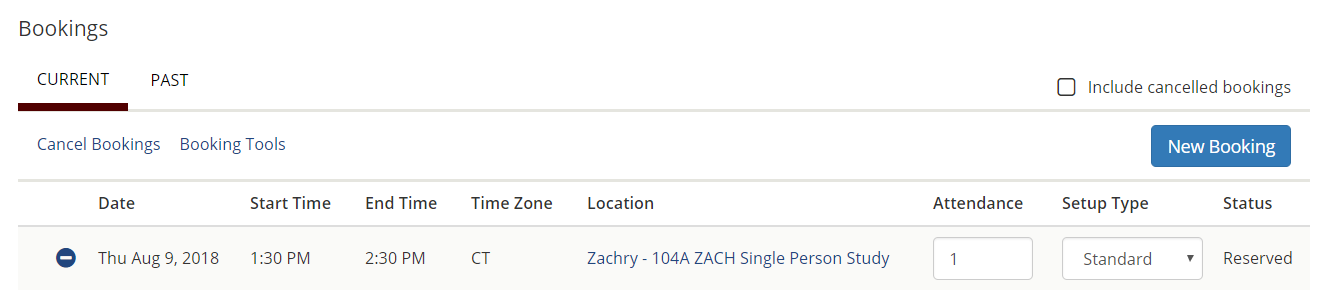 Figure 19Make the necessary changes and click on ‘Update Bookings’ button.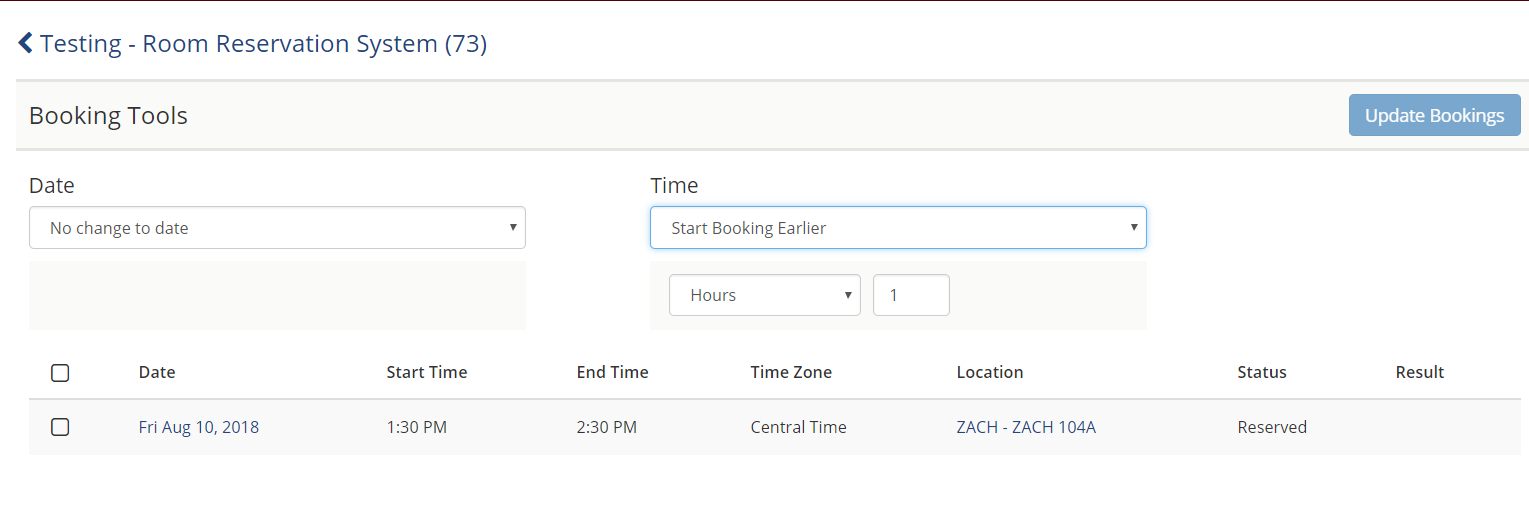 Figure 20You and the additional host (1st contact) if selected at the time of reservation will receive an email with ‘Subject’ containing Room Name and Event Name with ‘From’ address as ‘noreply@tamu.edu’ with details about the change in reservation.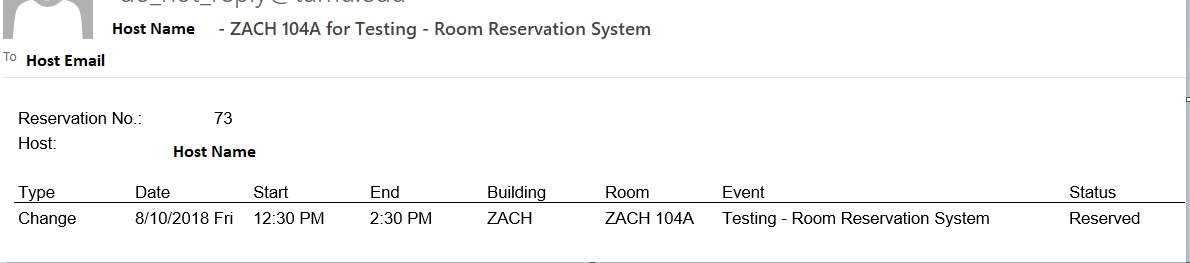 Figure 21